Academic Qualification (Graduation onwards):Scholarship/Awards: Rai Bahadur Lalit Mohan Sing Roy Award-2001 for outstanding performance in Madhyamik Pariksha-2001. Research/ Administrative Experience: As a Coordinator cum Administrator of Guidance Foundation from April-2014 to October-2015.Teaching/ Other Experience: Editor of a Magazine name Guidance Naydash(Monthly) from March-2015 to July-2017.                                PART TIME TEACHER OF PHYSICS OF JOTSRIRAM HIGH SCHOOL (H.S), JOTSRIRAM, JAMALPUR, PURBA BARDHAMAN, PIN-713408.                                                                   AN ASSISTANT TEACHER IN PHYSICS AT              	                                                  GUIDANCE ACADEMY, KOLKATA                                                                                    CAMPUS 					FROM APRIL, 2010 TO MARCH, 2014.                                           GUEST LECTURER, KHALISANI MAHAVIDYALAYA,                                                CHANDANNAGAR, HOOGHLY, PIN-712138RESEARCH Oriented Seminars/Workshops/Conferences Attended:National Workshop on Particle Radiation: Effects and Application Sponsored by Department of Atomic Energy: Board of Research in Nuclear Sciences. Dated on 23-24th February2016 At S.A.Jaipuria College, Kolkata.2)  UGC Sponsored National Conference on Biophysics: Impact On Today’s Society date; 7th& 8th September,2016 Organized by Department Of Zoology and Department of Physics Victoria Institution (College), Kolkata in-Collaboration with Bangabasi Morning College, Kolkata.3)  Introductory workshop on Astrophysics and Cosmology September 27-28,2016Organized by Aliah University And IUCAA Resource Centre, Kolkata.4)  National Conference on Frontiers of Physics Organized By       Department of Physics, The University of Burdwan Sponsored By India-Based Neutrino Observatory, DAE, Gov.Of India.March30-31,20175) Two-Days National Seminar On Prof. Satandra Nath Basu on 24-25 March,2018.5) One Day National Seminar On “ Recent Trends in Sciences” Organized By Burdwan Raj College On 16th November,2018.6) Two-Days National Seminar On Emerging Frontiers In Materials Science Organized By Behala College on 15th-16th Feb-2019Presentation in the International Conferences: International Science Seminar on “Scienc: Past, Present & Future”Organised by: Shamsundar College & Indian Chemical Society Date: 12th December,2017Two-Days International Seminar on Higher Education in the Present Context: Role of Library and Teaching Aids date 30-31 March,2018NSOU,DD-26,Sector 1, Salt Lake-700064, West Bengal,India.Workshop on SCILAB:Also I have participated in the “ Workshop on SCILAB” that has been organized by the Department of Physics of The University of Burdwan on 17th and 18th August, 2018 in the Golapbag campus of the University.List of Publications : I declare that the particulars given above are correct to the best of my knowledge and belief.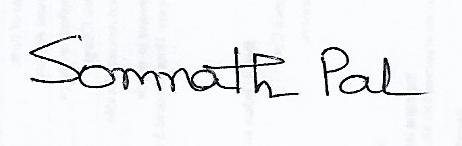                                                                                                  SignatureName (Block letters):SOMNATH PALDate of Birth:01/08/1985NationalityINDIANGenderMALEII.Department:PHYSICSIII.Area of Interest:Solid State Physics, Liquid CrystalIV.Address for correspondence (with pin code):VILL-RAMCHANDRAPURP.O-CHAKDIGHIP.S-JAMALPURDIST-PURBA BARDHAMANPIN-713404V.Permanent Address (with pin code):VILL-RAMCHANDRAPURP.O-CHAKDIGHIP.S-JAMALPURDIST-PURBA BARDHAMANPIN-713404VI.Mobile no.:9734660183 / 7364858960VII.E-mail                              :                    somnathpal66@gmail.comE-mail                              :                    somnathpal66@gmail.comE-mail                              :                    somnathpal66@gmail.com Date of Joining:09/09/2016ExaminationName of the UniversityYear of passingB.Sc.Burdwan University2007M.Sc.Annamalai University2014M.A in EucationNSOU2018B.EdANU2015PGDGCC.U2020